*ICE – In case of emergencyBuckinghamshire Lady Captains’ Golfing Society         SPRING MEETING – 3 BALL TEAM ALLIANCE – 90% CHOaklands Park Golf Club, Three Households, Chalfont Saint Giles HP8 4LWFriday 5th April 2024Prizes:	1st, 2nd, 3rd Best Team Scores - Nearest The Pin (IF SUFFICIENT NUMBER OF ENTRIES)Buckinghamshire Lady Captains’ Golfing Society         SPRING MEETING – 3 BALL TEAM ALLIANCE – 90% CHOaklands Park Golf Club, Three Households, Chalfont Saint Giles HP8 4LWFriday 5th April 2024Prizes:	1st, 2nd, 3rd Best Team Scores - Nearest The Pin (IF SUFFICIENT NUMBER OF ENTRIES)Buckinghamshire Lady Captains’ Golfing Society         SPRING MEETING – 3 BALL TEAM ALLIANCE – 90% CHOaklands Park Golf Club, Three Households, Chalfont Saint Giles HP8 4LWFriday 5th April 2024Prizes:	1st, 2nd, 3rd Best Team Scores - Nearest The Pin (IF SUFFICIENT NUMBER OF ENTRIES)Buckinghamshire Lady Captains’ Golfing Society         SPRING MEETING – 3 BALL TEAM ALLIANCE – 90% CHOaklands Park Golf Club, Three Households, Chalfont Saint Giles HP8 4LWFriday 5th April 2024Prizes:	1st, 2nd, 3rd Best Team Scores - Nearest The Pin (IF SUFFICIENT NUMBER OF ENTRIES)Buckinghamshire Lady Captains’ Golfing Society         SPRING MEETING – 3 BALL TEAM ALLIANCE – 90% CHOaklands Park Golf Club, Three Households, Chalfont Saint Giles HP8 4LWFriday 5th April 2024Prizes:	1st, 2nd, 3rd Best Team Scores - Nearest The Pin (IF SUFFICIENT NUMBER OF ENTRIES)Buckinghamshire Lady Captains’ Golfing Society         SPRING MEETING – 3 BALL TEAM ALLIANCE – 90% CHOaklands Park Golf Club, Three Households, Chalfont Saint Giles HP8 4LWFriday 5th April 2024Prizes:	1st, 2nd, 3rd Best Team Scores - Nearest The Pin (IF SUFFICIENT NUMBER OF ENTRIES)Buckinghamshire Lady Captains’ Golfing Society         SPRING MEETING – 3 BALL TEAM ALLIANCE – 90% CHOaklands Park Golf Club, Three Households, Chalfont Saint Giles HP8 4LWFriday 5th April 2024Prizes:	1st, 2nd, 3rd Best Team Scores - Nearest The Pin (IF SUFFICIENT NUMBER OF ENTRIES)Buckinghamshire Lady Captains’ Golfing Society         SPRING MEETING – 3 BALL TEAM ALLIANCE – 90% CHOaklands Park Golf Club, Three Households, Chalfont Saint Giles HP8 4LWFriday 5th April 2024Prizes:	1st, 2nd, 3rd Best Team Scores - Nearest The Pin (IF SUFFICIENT NUMBER OF ENTRIES)CLOSING DATE FOR ENTRIES: Friday 22nd March 2024 - After closing date refunds will only be paid if substitutes are available. Entry Fee: £40 per person to include: - coffee and bacon roll, light lunch and prizes(Members of Oaklands GC: £20)Send the Entry Form to the Organiser via email.  Payment to be made bank transfer as below.CLOSING DATE FOR ENTRIES: Friday 22nd March 2024 - After closing date refunds will only be paid if substitutes are available. Entry Fee: £40 per person to include: - coffee and bacon roll, light lunch and prizes(Members of Oaklands GC: £20)Send the Entry Form to the Organiser via email.  Payment to be made bank transfer as below.CLOSING DATE FOR ENTRIES: Friday 22nd March 2024 - After closing date refunds will only be paid if substitutes are available. Entry Fee: £40 per person to include: - coffee and bacon roll, light lunch and prizes(Members of Oaklands GC: £20)Send the Entry Form to the Organiser via email.  Payment to be made bank transfer as below.CLOSING DATE FOR ENTRIES: Friday 22nd March 2024 - After closing date refunds will only be paid if substitutes are available. Entry Fee: £40 per person to include: - coffee and bacon roll, light lunch and prizes(Members of Oaklands GC: £20)Send the Entry Form to the Organiser via email.  Payment to be made bank transfer as below.CLOSING DATE FOR ENTRIES: Friday 22nd March 2024 - After closing date refunds will only be paid if substitutes are available. Entry Fee: £40 per person to include: - coffee and bacon roll, light lunch and prizes(Members of Oaklands GC: £20)Send the Entry Form to the Organiser via email.  Payment to be made bank transfer as below.CLOSING DATE FOR ENTRIES: Friday 22nd March 2024 - After closing date refunds will only be paid if substitutes are available. Entry Fee: £40 per person to include: - coffee and bacon roll, light lunch and prizes(Members of Oaklands GC: £20)Send the Entry Form to the Organiser via email.  Payment to be made bank transfer as below.CLOSING DATE FOR ENTRIES: Friday 22nd March 2024 - After closing date refunds will only be paid if substitutes are available. Entry Fee: £40 per person to include: - coffee and bacon roll, light lunch and prizes(Members of Oaklands GC: £20)Send the Entry Form to the Organiser via email.  Payment to be made bank transfer as below.CLOSING DATE FOR ENTRIES: Friday 22nd March 2024 - After closing date refunds will only be paid if substitutes are available. Entry Fee: £40 per person to include: - coffee and bacon roll, light lunch and prizes(Members of Oaklands GC: £20)Send the Entry Form to the Organiser via email.  Payment to be made bank transfer as below.CLOSING DATE FOR ENTRIES: Friday 22nd March 2024 - After closing date refunds will only be paid if substitutes are available. Entry Fee: £40 per person to include: - coffee and bacon roll, light lunch and prizes(Members of Oaklands GC: £20)Send the Entry Form to the Organiser via email.  Payment to be made bank transfer as below.Player 1 Name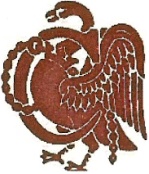 Player 1 NameHome ClubHome ClubClub of CaptaincyClub of CaptaincyHandicap IndexHandicap IndexCDH. NoCDH. NoEmail addressEmail addressTelephone No.Telephone No.ICE* Name and No.ICE* Name and No.Dietary RequirementsDietary RequirementsPlayer 2 NamePlayer 2 NameHome ClubHome ClubClub of CaptaincyClub of CaptaincyHandicap IndexHandicap IndexCDH. NoCDH. NoEmail addressEmail addressTelephone No.Telephone No.ICE* Name and No.ICE* Name and No.Dietary RequirementsDietary RequirementsPlayer 3 NamePlayer 3 NamePlayer 3 NameHome ClubHome ClubHome ClubClub of CaptaincyClub of CaptaincyHandicap IndexHandicap IndexHandicap IndexCDH. NoCDH. NoEmail addressEmail addressEmail addressTelephone No.Telephone No.Telephone No.ICE* Name and No.ICE* Name and No.ICE* Name and No.Dietary RequirementsDietary RequirementsDietary Requirements